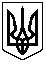                   LXХІХ СЕСІЯ ЩАСЛИВЦЕВСЬКОЇ СІЛЬСЬКОЇ РАДИ                                                    VІІ СКЛИКАННЯ                                                  ПРОТОКОЛ  № 79                                              ПЛЕНАРНЕ ЗАСІДАННЯГолова сесії – Плохушко В.О оголосив про початок роботи пленарного засідання 79 –ої сесії Щасливцевської сільської ради 7 скликання.Голосували: « за» - одноголосно /Звучить гімн України.Голова сесії – Плохушко В.О:Поставив запитання щодо кількісного та  персонального складу лічильної комісії.ВИСТУПИЛИ:Бекіров Р.Д..– депутат сільської ради.Запропонував обрати на пленарне засідання 79 сесії лічильну комісію в кількості 2 осіб. Персонально:  Остапчук Л.В., Боскіна С.В.Інших пропозицій не поступало.Голосували: За : всього -  13; одноголосно  (сільський голова - Плохушко В.О.; депутати - Пуляєва І.В, Бекіров Р.Д., Остапчук Л.В, Білозерцева Ю. Коновалов О.Б, Неметула Е.М., , Степанян Л.Ю, , Челєбієва З.М.,  Лук’янов А.О. , Боскіна С.В., Кобець М.М., Дериглазов М.В.)Проти : всього -  0Утрималось:всього -  0.На розгляд сесії виноситься Порядок денний:1. Звіт виконавчого комітету Щасливцевської сільської ради про виконання сільського бюджету за 9 місяців 2018 р.2. Про доручення сільському голові звернутись до районної ради.3.Бюджетні питання.4.Земельні питання.5. Різне.Доповнення до порядку денного:- Про внесення змін та доповнень до Програми соціально – економічного і культурного розвитку Щасливцевської сільської ради на 2018 рік.Голосували: За : всього -  13; одноголосно  (сільський голова - Плохушко В.О.; депутати - Пуляєва І.В, Бекіров Р.Д., Остапчук Л.В, Білозерцева Ю. Коновалов О.Б, Неметула Е.М., , Степанян Л.Ю, Челєбієва З.М.,  Лук’янов А.О. , Боскіна С.В., Кобець М.М,  Дериглазов М.В.)Проти : всього -  0Утрималось:всього -  0.Затверджений порядок денний:Про внесення змін та доповнень до Програми соціально – економічного і культурного розвитку Щасливцевської сільської ради на 2018 рік.Звіт виконавчого комітету Щасливцевської сільської ради про виконання сільського бюджету за 9 місяців 2018 р. Про доручення сільському голові звернутись до районної ради.Бюджетні питання.Земельні питання. Різне.СЛУХАЛИ:1. Про внесення змін та доповнень до Програми соціально – економічного і культурного розвитку Щасливцевської сільської ради на 2018 рік.ДОПОВІДАЧ: Остапчук Л.В. – голова Постійної комісії Щасливцевської сільської ради з питань бюджету та управління комунальною власністю.Комісією підготовлено та надано на розгляд сесії проект рішення. Пропозиція комісії: затвердити наданий проект.Питань та зауважень від депутатів не поступало.Сесія Щасливцевської сільської радиВИРІШИЛА: Рішення № 1301 додається. Протокол поіменного голосування додається.СЛУХАЛИ: 2. Звіт виконавчого комітету Щасливцевської сільської ради про виконання сільського бюджету за 9 місяців 2018 р.ДОПОВІДАЧ: Плохушко В.О. – сільський голова./Звід додається.СПІВДОПОВІДАЄ: Остапчук Л.В. – голова Постійної комісії Щасливцевської сільської ради з питань бюджету та управління комунальною власністю.Комісією розглянуто звіт виконавчого комітету про виконання сільського бюджету за 9 місяців 2018 р. За підсумками роботи за вказаний період план доходів загального фонду бюджету виконкому виконано на 104,9% , при уточненому плані 12695,5 тис. грн. .фактично надійшло 13316,5 тис. грн. .Комісією підготовлено та надано на розгляд сесії проект рішення. Пропозиція комісії : затвердити  наданий проект.Питань та зауважень від депутатів не поступало.Сесія Щасливцевської сільської радиВИРІШИЛА:Рішення № 1302 додається. Протокол поіменного голосування додається.СЛУХАЛИ: 3.Про доручення сільському голові звернутись до районної ради.ДОПОВІДАЧ: Остапчук Л.В. – голова Постійної комісії Щасливцевської сільської ради з питань бюджету та управління комунальною власністю.Комісією , з метою продовження на 2019 рік права здійснення видатків на заклади культури з сільського бюджету , та безперебійного їх фінансування відповідно до висновку Комітету Верховної Ради України з питань бюджету від 18.10.2018р на законопроект « Про державний бюджет України на 2019 р.» підготовлено та надано на розгляд сесії проект рішення. Пропозиція комісії: затвердити наданий проект.Питань та зауважень від депутатів та сільського голови не поступало.Сесія Щасливцевської сільської радиВИРІШИЛА:Рішення № 1303 додається. Протокол поіменного голосування додається.Бюджетні питання.СЛУХАЛИ: 4. Про внесення змін до рішення LV сесії Щасливцевської сільської ради VІІ скликання від 22 грудня 2017року № 837 « Про сільський бюджет на 2018 рік»ДОПОВІДАЧ: Остапчук Л.В. – голова Постійної комісії Щасливцевської сільської ради з питань бюджету та управління комунальною власністю.Комісією підготовлено та надано на розгляд сесії проект рішення. Пропозиція комісії: затвердити наданий проект.Питань та зауважень від депутатів та сільського голови не поступало.Сесія Щасливцевської сільської радиВИРІШИЛА:Рішення № 1304 додається. Протокол поіменного голосування додається.СЛУХАЛИ: 5. Про укладання договорів про передачу іншої субвенції на проведення видатків місцевих бюджетів у 2018 році.ДОПОВІДАЧ: Остапчук Л.В. – голова Постійної комісії Щасливцевської сільської ради з питань бюджету та управління комунальною власністю.Комісією підготовлено та надано на розгляд сесії проект рішення. Пропозиція комісії: затвердити наданий проект.Питань та зауважень від депутатів та сільського голови не поступало.Сесія Щасливцевської сільської радиВИРІШИЛА:Рішення № 1305 додається. Протокол поіменного голосування додається.СЛУХАЛИ: 6. Про збільшення статутного капіталу КП « Комунсервіс» Щасливцевської сільської ради.ДОПОВІДАЧ: Остапчук Л.В. – голова Постійної комісії Щасливцевської сільської ради з питань бюджету та управління комунальною власністю.Комісією підготовлено та надано на розгляд сесії проект рішення. Пропозиція комісії: затвердити наданий проект.Питань та зауважень від депутатів та сільського голови не поступало.Сесія Щасливцевської сільської радиВИРІШИЛА:Рішення № 1306 додається. Протокол поіменного голосування додається.Земельні питання.СЛУХАЛИ: 7. Про надання дозволу на розробку детального плану території колишнього пансіонату « Будівельник» по вул.. Набережна, в межах села Генічеська Гірка Генічеського району, Херсонської області.ДОПОВІДАЧ: Білозерцева Ю.Є. – голова Постійної комісії Щасливцевської сільської ради з питань регулювання земельних відносин та охорони навколишнього середовища.Комісією розглянуто заяву громадянина *** , підготовлено та надано на розгляд сесії проект рішення.Пропозиція комісії: задовольнити заяву громадянина згідно наданого проекту.Питань та зауважень від депутатів та сільського голови не поступало.Сесія Щасливцевської сільської радиВИРІШИЛА: Рішення № 1307 додається. Протокол поіменного голосування додається.СЛУХАЛИ: 8. Про надання дозволу на розробку проекту землеустрою щодо відведення безоплатно у власність земельної ділянки для будівництва житлового будинку, господарських будівель і споруд.ДОПОВІДАЧ: Білозерцева Ю.Є. – голова Постійної комісії Щасливцевської сільської ради з питань регулювання земельних відносин та охорони навколишнього середовищаКомісією розглянуто заяви громадян та надані документи, підготовлено на розгляд сесії проект рішення. Пропозиція комісії: задовольнити заяви громадян згідно наданого проекту.Питань та зауважень від депутатів та сільського голови не поступало.Сесія Щасливцевської сільської радиВИРІШИЛА: Рішення № 1308 додається. Протокол поіменного голосування додається.СЛУХАЛИ: 9. Про затвердження проекту землеустрою щодо відведення земельної ділянки шляхом зміни цільового призначення.ДОПОВІДАЧ: Білозерцева Ю.Є. – голова Постійної комісії Щасливцевської сільської ради з питань регулювання земельних відносин та охорони навколишнього середовища.Комісією розглянуто заяви громадян та додані документи, підготовлено на розгляд сесії проект рішення. Пропозиція комісії: задовольнити заяви громадян згідно наданого проекту.Питань та зауважень від депутатів та сільського голови не поступало.Сесія Щасливцевської сільської радиВИРІШИЛА: Рішення № 1309 додається. Протокол поіменного голосування додається.СЛУХАЛИ: 10. Про передачу безоплатно у власність земельної ділянки.ДОПОВІДАЧ: Білозерцева Ю.Є. – голова Постійної комісії Щасливцевської сільської ради з питань регулювання земельних відносин та охорони навколишнього середовища.Комісією розглянуто заяву громадянки *** та додані документи, підготовлено на розгляд сесії проект рішення. Пропозиція комісії: задовольнити заяву згідно наданого проекту.Питань та зауважень від депутатів та сільського голови не поступало.Сесія Щасливцевської сільської радиВИРІШИЛА: Рішення № 1310 додається. Протокол поіменного голосування додається.СЛУХАЛИ: 11. Про скасування рішень сільської ради, як таких, що втратили чинність та надання дозволу на розробку проекту землеустрою щодо відведення безоплатно у власність земельної ділянки.ДОПОВІДАЧ: Білозерцева Ю.Є. – голова Постійної комісії Щасливцевської сільської ради з питань регулювання земельних відносин та охорони навколишнього середовищаКомісією розглянуто заяви громадян та додані документи, підготовлено проект рішення. Пропозиція комісії: задовольнити заяви згідно наданого проекту.Питань та зауважень від депутатів та сільського голови не поступало.Сесія Щасливцевської сільської радиВИРІШИЛА: Рішення № 1311 додається. Протокол поіменного голосування додається.СЛУХАЛИ: 12. Про внесення змін до рішення 77 сесії 7 скликання № 1265 від 28.09.2018 р.ДОПОВІДАЧ: Білозерцева Ю.Є. – голова Постійної комісії Щасливцевської сільської ради з питань регулювання земельних відносин та охорони навколишнього середовищаКомісією розглянуто заяву громадянки України *** та додані документи, підготовлено на розгляд сесії проект рішення. Пропозиція комісії: задовольнити заяву згідно наданого проекту.Питань та зауважень від депутатів та сільського голови не поступало.Сесія Щасливцевської сільської радиВИРІШИЛА: Рішення № 1312 додається. Протокол поіменного голосування додається.СЛУХАЛИ: 13.Про затвердження проектів землеустрою щодо відведення та передачі безоплатно у власність земельних ділянок.ДОПОВІДАЧ: Білозерцева Ю.Є. – голова Постійної комісії Щасливцевської сільської ради з питань регулювання земельних відносин та охорони навколишнього середовищаКомісією розглянуто заяви громадян та додані документи, підготовлено проект рішення. Пропозиція комісії: задовольнити заяви згідно наданого проекту.Питань та зауважень від депутатів та сільського голови не поступало.Сесія Щасливцевської сільської радиВИРІШИЛА: Рішення № 1313 додається. Протокол поіменного голосування додається.СЛУХАЛИ: 14. Про надання дозволу на розробку проекту землеустрою щодо відведення безоплатно у власність земельної ділянки для ведення особистого селянського господарства.ДОПОВІДАЧ: Білозерцева Ю.Є. – голова Постійної комісії Щасливцевської сільської ради з питань регулювання земельних відносин та охорони навколишнього середовищаКомісією розглянуто заяву громадянина України *** та надані документи, підготовлено на розгляд сесії проект рішення. Пропозиція комісії : задовольнити заяву згідно наданого проекту. Питань та зауважень від депутатів та сільського голови не поступало.Сесія Щасливцевської сільської радиВИРІШИЛА: Рішення № 1314 додається. Протокол поіменного голосування додається.СЛУХАЛИ: 15. Про виправлення технічної помилки у рішення сільської ради № 1238 від 28.09.2018 р.ДОПОВІДАЧ: Білозерцева Ю.Є. – голова Постійної комісії Щасливцевської сільської ради з питань регулювання земельних відносин та охорони навколишнього середовищаЗ метою виправлення технічної помилки  у датуванні власного  рішення, а саме: невірно зазначеної дати винесення рішення сільської ради,  комісією підготовлено та надано на розгляд сесії проект рішення. Пропозиція комісії: затвердити наданий проект.Питань та зауважень від депутатів та сільського голови не поступало.Сесія Щасливцевської сільської радиВИРІШИЛА: Рішення № 1315 додається. Протокол поіменного голосування додається.СЛУХАЛИ: 16. Про виправлення технічної помилки у рішення сільської ради № 1216 від 28.09.2018 р.ДОПОВІДАЧ: Білозерцева Ю.Є. – голова Постійної комісії Щасливцевської сільської ради з питань регулювання земельних відносин та охорони навколишнього середовищаЗ метою виправлення технічної помилки  у власному рішенні , а саме: невірно  (з помилкою ) зазначена назва юридичної особи,  комісією підготовлено та надано на розгляд сесії проект рішення. Пропозиція комісії: затвердити наданий проект.Питань та зауважень від депутатів та сільського голови не поступало.Сесія Щасливцевської сільської радиВИРІШИЛА: Рішення № 1316 додається. Протокол поіменного голосування додається.СЛУХАЛИ: 17. Про розгляд заяви ФОП Полоз М.С.ДОПОВІДАЧ: Білозерцева Ю.Є. – голова Постійної комісії Щасливцевської сільської ради з питань регулювання земельних відносин та охорони навколишнього середовищаКомісією розглянуто заяву ФОП *** та надані документи, підготовлено  на розгляд сесії проект рішення. Пропозиція комісії : задовольнити заяву згідно наданого проекту.ВИСТУПИЛИ:Плохушко В.О. – сільський голова.Запропонував відмовити в задоволенні заяви ФОП *** в зв’язку з недоцільністю, на даний момент,  виставляти на торги/ аукціон  ще одну земельну ділянку, так як, нереалізованими залишились попередні права  на земельні ділянки на які не відбулись торги/ аукціон. Дану пропозицію поставив на голосування.Голосували:За : всього -  10;  (сільський голова – Плохушко В.О.; депутати – Пуляєва І.В, Дериглазов М.В., Білозерцева Ю.Є , Неметула Е.М, Степанян Л.Ю, Лук’янов А.,О., Боскіна С.В., Кобець М.М., Коновалов О.Б,  .,)Проти : всього – 1. ( Бекіров Р.Д)Утрималось:всього -  2. (Остапчук Л.В., Челєбієва З.М,)Пропозицію прийнято.Сесія Щасливцевської сільської радиВИРІШИЛА: Рішення № 1317 додається. Протокол поіменного голосування додається.СЛУХАЛИ: 18. Про відмову в задоволенні заяв громадянам.ДОПОВІДАЧ: Білозерцева Ю.Є. – голова Постійної комісії Щасливцевської сільської ради з питань регулювання земельних відносин та охорони навколишнього середовищаКомісією розглянуто заяви громадян та надані документи, підготовлено на розгляд сесії проект рішення. Пропозиція комісії: відмовити в задоволенні заяв згідно проекту .Питань та зауважень від депутатів та сільського голови не поступало.Сесія Щасливцевської сільської радиВИРІШИЛА: Рішення № 1318 додається. Протокол поіменного голосування додається.СЛУХАЛИ: 19. Про розробку технічної документації з нормативної грошової оцінки земель села Щасливцеве Генічеського району Херсонської області ДОПОВІДАЧ: Білозерцева Ю.Є. – голова Постійної комісії Щасливцевської сільської ради з питань регулювання земельних відносин та охорони навколишнього середовищаКомісією, враховуючи затверджений проект землеустрою щодо встановлення та зміни меж населеного пункту с. Щасливцеве , Витяг з Державного земельного кадастру про землі в межах території адміністративно – територіальних одиниць, підготовлено та надано на розгляд сесії проект рішення. Пропозиція комісії: затвердити проект рішення.Питань та зауважень від депутатів та сільського голови не поступало.Сесія Щасливцевської сільської радиВИРІШИЛА: Рішення № 1319 додається. Протокол поіменного голосування додається.СЛУХАЛИ: 20. Про затвердження проекту землеустрою щодо відведення земельної  ділянки в оренду.ДОПОВІДАЧ: Білозерцева Ю.Є. – голова Постійної комісії Щасливцевської сільської ради з питань регулювання земельних відносин та охорони навколишнього середовищаКомісією розглянуто клопотання АТ. « Херсонобленерго» та надані документи, підготовлено на розгляд сесії проект рішення. Пропозиція комісії: задовольнити клопотання згідно наданого проекту.Питань та зауважень від депутатів та сільського голови не поступало.Депутат Степанян Л.Ю. вийшла з зали засідань та участі в голосуванні не приймала.Сесія Щасливцевської сільської радиВИРІШИЛА: Рішення № 1320 додається. Протокол поіменного голосування додається.СЛУХАЛИ: 21.Про надання дозволу на розробку проекту землеустрою щодо відведення земельної ділянки в оренду для будівництва лінії АТ « Херсонобленерго»ДОПОВІДАЧ: Білозерцева Ю.Є. – голова Постійної комісії Щасливцевської сільської ради з питань регулювання земельних відносин та охорони навколишнього середовищаКомісією розглянуто клопотання АТ « Херсонобленерго» , підготовлено та надано на розгляд сесії проект рішення. Пропозиція комісії: задовольнити клопотання згідно наданого проекту.Питань та зауважень від депутатів та сільського голови не поступало.Сесія Щасливцевської сільської радиВИРІШИЛА: Рішення № 1321 додається. Протокол поіменного голосування додається.СЛУХАЛИ: 22. Про надання дозволу на розробку проекту землеустрою щодо відведення земельної ділянки в оренду для реконструкції лінії АТ « Херсонобленерго»ДОПОВІДАЧ: Білозерцева Ю.Є. – голова Постійної комісії Щасливцевської сільської ради з питань регулювання земельних відносин та охорони навколишнього середовищаКомісією розглянуто клопотання АТ « Херсонобленерго» , підготовлено та надано на розгляд сесії проект рішення. Пропозиція комісії: задовольнити клопотання згідно наданого проекту.Питань та зауважень від депутатів та сільського голови не поступало.Сесія Щасливцевської сільської радиВИРІШИЛА: Рішення № 1322 додається. Протокол поіменного голосування додається.СЛУХАЛИ: 23. Про затвердження проекту землеустрою щодо відведення земельної ділянки в оренду. ДОПОВІДАЧ: Білозерцева Ю.Є. – голова Постійної комісії Щасливцевської сільської ради з питань регулювання земельних відносин та охорони навколишнього середовищаКомісією розглянуто клопотання АТ « Херсонобленерго» , підготовлено та надано на розгляд сесії проект рішення. Пропозиція комісії: задовольнити клопотання згідно наданого проекту.ВИСТУПИЛИ:Бекіров Р.Д. – голова Постійної комісії Щасливцевської сільської ради з питань законності та державної регуляторної політики. Зробив зауваження щодо проекту рішення, а саме: не вказано кадастровий номер земельної ділянки.Більше питань та зауважень від депутатів та сільського голови не поступало.Сесія Щасливцевської сільської радиВИРІШИЛА: Рішення № 1323 додається. Протокол поіменного голосування додається.СЛУХАЛИ: 24. Про доповнення до рішення 63 сесії 7 скликання № 1024 від 27.04.2018р. « Про надання дозволу на розробку проекту землеустрою щодо передачі в оренду земельної ділянки»ДОПОВІДАЧ: Білозерцева Ю.Є. – голова Постійної комісії Щасливцевської сільської ради з питань регулювання земельних відносин та охорони навколишнього середовищаКомісією розглянуто клопотання АТ « Херсонобленерго» , враховуючи технічну помилку у даному рішенні, підготовлено та надано на розгляд сесії проект рішення. Пропозиція комісії: задовольнити клопотання згідно наданого проекту.Питань та зауважень від депутатів та сільського голови не поступало.Сесія Щасливцевської сільської радиВИРІШИЛА: Рішення № 1324 додається. Протокол поіменного голосування додається.СЛУХАЛИ: 25. Про внесення до рішення 77 сесії 7 скликання № 1229 від 28.09.2018 р.» Про надання дозволу на розробку проекту землеустрою щодо відведення в оренду земельної ділянки»ДОПОВІДАЧ: Білозерцева Ю.Є. – голова Постійної комісії Щасливцевської сільської ради з питань регулювання земельних відносин та охорони навколишнього середовищаКомісією розглянуто клопотання АТ « Херсонобленерго» , враховуючи технічну помилку у даному рішенні стосовно площі земельної ділянки, підготовлено та надано на розгляд сесії проект рішення. Пропозиція комісії: задовольнити клопотання згідно наданого проекту.Питань та зауважень від депутатів та сільського голови не поступало.Сесія Щасливцевської сільської радиВИРІШИЛА: Рішення № 1325 додається. Протокол поіменного голосування додається.СЛУХАЛИ: 26. Про присвоєння адреси земельним ділянкам розташованих в с. Щасливцеве та внесення змін до їх договорів оренди.ДОПОВІДАЧ: Білозерцева Ю.Є. – голова Постійної комісії Щасливцевської сільської ради з питань регулювання земельних відносин та охорони навколишнього середовища.Комісією розглянуто  клопотання (заяви ) юридичних та фізичних осіб, надані документи, підготовлено на розгляд сесії проект рішення. Пропозиція комісії: задовольнити клопотання ( заяви ) юридичних та фізичних осіб згідно наданого проекту.Питань та зауважень від депутатів та сільського голови не поступало.Сесія Щасливцевської сільської радиВИРІШИЛА: Рішення № 1326 додається. Протокол поіменного голосування додається.СЛУХАЛИ: 27. Про надання згоди на викуп земельної ділянки в с. Щасливцеве по вул.. Набережна,25.ДОПОВІДАЧ: Білозерцева Ю.Є. – голова Постійної комісії Щасливцевської сільської ради з питань регулювання земельних відносин та охорони навколишнього середовища.Комісією розглянуто  клопотання ПП « ВКФ « Чайка-2 –АЗОВ», надані документи, підготовлено на розгляд сесії проект рішення. Пропозиція комісії: задовольнити клопотання ПП « ВКФ « Чайка-2 –АЗОВ» згідно наданого проекту.Питань та зауважень від депутатів та сільського голови не поступало.Сесія Щасливцевської сільської радиВИРІШИЛА: Рішення № 1327 додається. Протокол поіменного голосування додається.СЛУХАЛИ: 28. Про затвердження експертної грошової оцінки земельної ділянки по вул.. Набережна,45 в с. Генічеська Гірка та її продаж.ДОПОВІДАЧ: Білозерцева Ю.Є. – голова Постійної комісії Щасливцевської сільської ради з питань регулювання земельних відносин та охорони навколишнього середовища.Комісією , на виконання власного рішення 76 сесії Щасливцевської сільської ради 7 скликання № 1204 від 12.09.2018 « Про надання згоди на викуп земельної ділянки в с. Генічеська Гірка по вул.. Набережна ,45» та розглянувши Звіт про експертну грошову оцінку земельної ділянки несільського господарського призначення та Рецензії на цей звіт, підготовлено та надано на розгляд сесії проект рішення. Пропозиція комісії: затвердити наданий проект.Питань та зауважень від депутатів та сільського голови не поступало.Сесія Щасливцевської сільської радиВИРІШИЛА: Рішення № 1328 додається. Протокол поіменного голосування додається.СЛУХАЛИ: 29. Про затвердження експертної грошової оцінки земельної ділянки по вул.. Набережна, в с. Генічеська Гірка та її продаж.ДОПОВІДАЧ: Білозерцева Ю.Є. – голова Постійної комісії Щасливцевської сільської ради з питань регулювання земельних відносин та охорони навколишнього середовища.Комісією , на виконання власного рішення 76 сесії Щасливцевської сільської ради 7 скликання № 1203 від 12.09.2018 « Про надання згоди на викуп земельної ділянки в с. Генічеська Гірка по вул.. Набережна ,48» та розглянувши Звіт про експертну грошову оцінку земельної ділянки несільського господарського призначення та Рецензії на цей звіт, підготовлено та надано на розгляд сесії проект рішення. Пропозиція комісії: затвердити наданий проект.Питань та зауважень від депутатів та сільського голови не поступало.Сесія Щасливцевської сільської радиВИРІШИЛА: Рішення № 1329 додається. Протокол поіменного голосування додається.СЛУХАЛИ: 30. Про передачу в оренду АТ « ХЕРСОНОБЛЕНЕРГО» земельної ділянки в с. Генічеська Гірка , для будівництва ПЛ – 0,4 кВ.ДОПОВІДАЧ: Білозерцева Ю.Є. – голова Постійної комісії Щасливцевської сільської ради з питань регулювання земельних відносин та охорони навколишнього середовища.Комісією  розглянуто клопотання АТ « ХЕРСОНОБЛЕНЕРГО» та додані документи, підготовлено на розгляд сесії проект рішення. Пропозиція комісії: задовольнити клопотання АТ « ХЕРСОНОБЛЕНЕРГО».Питань та зауважень від депутатів та сільського голови не поступало.Сесія Щасливцевської сільської радиВИРІШИЛА: Рішення № 1330 додається. Протокол поіменного голосування додається.СЛУХАЛИ: 31. Про надання дозволу на розробку технічної документації із землеустрою щодо встановлення ( відновлення) меж земельної ділянки.ДОПОВІДАЧ: Білозерцева Ю.Є. – голова Постійної комісії Щасливцевської сільської ради з питань регулювання земельних відносин та охорони навколишнього середовища.Комісією розглянуто клопотання комунального підприємства б/в « Арабатська Стрілка» Херсонської обласної ради та надані документи, підготовлено на розгляд сесії проект рішення. Пропозиція комісії: задовольнити клопотання згідно наданого проекту.Питань та зауважень від депутатів та сільського голови не поступало.Сесія Щасливцевської сільської радиВИРІШИЛА: Рішення № 1331 додається. Протокол поіменного голосування додається.СЛУХАЛИ: 32. Про затвердження проекту землеустрою щодо відведення земельної ділянки в оренду.ДОПОВІДАЧ: Білозерцева Ю.Є. – голова Постійної комісії Щасливцевської сільської ради з питань регулювання земельних відносин та охорони навколишнього середовища.Комісією розглянуто клопотання АТ « Херсонобленерго» , надані документи, підготовлено на розгляд сесії проект рішення. Пропозиція комісії: задовольнити клопотання АТ « Херсонобленерго» згідно наданого проекту.Питань та зауважень від депутатів та сільського голови не поступало.Сесія Щасливцевської сільської радиВИРІШИЛА: Рішення № 1332 додається. Протокол поіменного голосування додається.СЛУХАЛИ: 33. Про затвердження проекту землеустрою щодо відведення земельної ділянки в оренду.ДОПОВІДАЧ: Білозерцева Ю.Є. – голова Постійної комісії Щасливцевської сільської ради з питань регулювання земельних відносин та охорони навколишнього середовища.Комісією розглянуто заяву КП « МАКС – ІНВЕСТ» та надані документи , підготовлено на розгляд сесії проект рішення. Пропозиція комісії: задовольнити заяву згідно наданого проекту.Питань та зауважень від депутатів та сільського голови не поступало.Сесія Щасливцевської сільської радиВИРІШИЛА: Рішення № 1333 додається. Протокол поіменного голосування додається.СЛУХАЛИ: 34. Про скасування рішення сесії сільської ради та  надання дозволу  КП « МАКС – ІНВЕСТ» на розробку проекту землеустрою щодо відведення в постійне користування земельної ділянки. Комісією розглянуто заяву КП « МАКС – ІНВЕСТ» та надані документи , підготовлено на розгляд сесії проект рішення. Пропозиція комісії: задовольнити заяву згідно наданого проекту.Питань та зауважень від депутатів та сільського голови не поступало.Сесія Щасливцевської сільської радиВИРІШИЛА: Рішення № 1334 додається. Протокол поіменного голосування додається.СЛУХАЛИ: 35. Про внесення змін до договору орендиДОПОВІДАЧ: Білозерцева Ю.Є. – голова Постійної комісії Щасливцевської сільської ради з питань регулювання земельних відносин та охорони навколишнього середовища.Комісією розглянуто заяву КП « МАКС – ІНВЕСТ» та надані документи, підготовлено на розгляд сесії проект рішення. Пропозиція комісії: затвердити наданий проект.Питань та зауважень від депутатів та сільського голови не поступало.Сесія Щасливцевської сільської радиВИРІШИЛА: Рішення № 1335 додається. Протокол поіменного голосування додається.СЛУХАЛИ: 36. Про надання дозволу на розробку проектної – технічної документації .ДОПОВІДАЧ: Білозерцева Ю.Є. – голова Постійної комісії Щасливцевської сільської ради з питань регулювання земельних відносин та охорони навколишнього середовища.Комісією розглянуто клопотання ПАТ « ХЕРСОНСЬКИЙ КОМБІНАТ ХЛІБОПРОДУКТІВ»  та надані документи , підготовлено та надано на розгляд сесії проект рішення. Пропозиція комісії: задовольнити клопотання згідно наданого проекту.Питань та зауважень від депутатів та сільського голови не поступало.Сесія Щасливцевської сільської радиВИРІШИЛА: Рішення № 1336 додається. Протокол поіменного голосування додається.СЛУХАЛИ: 37. Про внесення змін до рішень сільської ради щодо впорядкування питань передачі земельних ділянок в орендуДОПОВІДАЧ: Білозерцева Ю.Є. – голова Постійної комісії Щасливцевської сільської ради з питань регулювання земельних відносин та охорони навколишнього середовища. З метою виправлення невідповідностей у рішеннях сільської ради щодо передачі в оренду земельних ділянок АТ « Херсонобленерго» ,  комісією підготовлено на розгляд сесії проект рішення. Пропозиція комісії: затвердити наданий проект.Питань та зауважень від депутатів та сільського голови не поступало.Сесія Щасливцевської сільської радиВИРІШИЛА: Рішення № 1337 додається. Протокол поіменного голосування додається.РІЗНЕ.Кобець М.М. – депутат округу № 12.Поставив запитання щодо необхідності  ремонту автобусних зупинок в с. Генічеська Гірка.Плохушко В.О. - сільський голова.Запропонував депутатам внести пропозиції щодо зовнішнього оформлення кожної зупинки .Більше питань та зауважень  від депутатів не поступало.Питання порядку денного 79 сесії Щасливцевської сільської ради 7 скликання розглянуто.79 сесія Щасливцевської сільської ради 7 скликання оголошується закритою.Голова сесії – сільський голова                                                В.О. ПлохушкоСекретар сесії – секретар ради                                                  І.В. Пуляєва12.11. 2018 рс. Щасливцеве14.00 год.Всього обрано депутатів - 14 чол..Присутні  на початок засідання  депутатів – 12 чол.Пуляєва І.В, Бекіров Р.Д., Остапчук Л.В., Коновалов О., Білозерцева Ю.Є. , Неметула Е.М.., Кобець М.М., Степанян Л.Ю., Челєбієва З.М, Лук’янов А.О., Боскіна С.В Дериглазов М.В.Та сільський голова – Плохушко В.О. Відсутні з поважних причин депутати: Зевадінов М.Е. , Сенченко І.ЮГолова сесії – сільський голова Плохушко В.О.Секретар сесії – секретар ради Пуляєва І.В.